Western Australia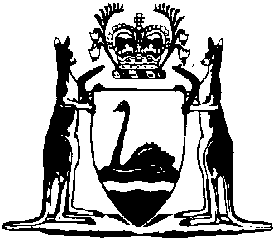 Gas Services Information Regulations 2012Compare between:[30 Jun 2012, 00-a0-01] and [15 Jun 2013, 00-b0-00]Western AustraliaGas Services Information Act 2012Gas Services Information Regulations 20121.	Citation		These regulations are the Gas Services Information Regulations 2012.2.	Commencement		These regulations come into operation as follows —	(a)	regulations 1 and 2 — on the day on which these regulations are published in the Gazette;	(b)	the rest of the regulations — on the day on which the Gas Services Information Act 2012 section 7 comes into operation.3.	 used		In these regulations — 	IMO means the Independent Market Operator established by the Electricity Industry (Independent Market Operator) Regulations2004 regulation 44.	Functions of the operator — the IMO	(1)	It is a function of the IMO — 	(a)	to establish and operate the GBB; and	(b)	to prepare and publish the GSOO.	(2)	Without limiting subregulation (1), the IMO has the following functions — 	(a)	to collect, collate and manage information for the GBB and the GSOO;	(b)	to derive from the information referred to in paragraph (a) information for inclusion on the GBB or in the GSOO;	(c)	to include information on the GBB of the kinds that may or must be included on the GBB under the Act;	(d)	to prepare and publish the GSOO periodically.	(3)	The IMO need not perform its functions under this regulation to the extent to which it cannot obtain the necessary information because gas market participants are not obliged to give the information.Notes1	This is a compilation of the Gas Services Information Regulations 2012.  The following table contains information about those regulations.Compilation tableCitationGazettalCommencementGas Services Information Regulations 201229 Jun 2012 p. 2932-3r. 1 and 2: 29 Jun 2012 (see r. 2(a));
Regulations other than r. 1 and 2: 30 Jun 2012 (see r. 2 and Gazette 29 Jun 2012 p. 2929)